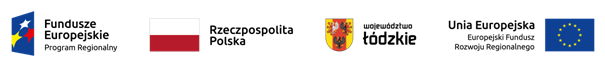 Łódź, dnia  25.10.2022 r.l.dz. WZZOZCLChPłiR/ZP/20-6/22Dotyczy: postępowania o udzielenie zamówienia publicznego prowadzonego w trybie podstawowym art. 275 pkt. 2 z możliwością prowadzenia negocjacji, na przebudowę wraz z rozbudową i wyposażeniem pomieszczeń w pawilonie D Szpitala Chorób Płuc im. Bł. O. Rafała Chylińskiego w Łodzi dla potrzeb rehabilitacji pulmonologicznej pacjentów, w tym dla pacjentów po przebytym COVID-19 Znak sprawy:  20/ZP/TP/22Wojewódzki Zespół Zakładów Opieki Zdrowotnej Centrum Leczenia Chorób Płuc i Rehabilitacji w Łodzi na podstawie art. 286 ust. 1 ustawy z 11 września 2019 r. Prawo zamówień publicznych (t. jedn. Dz. U. 2022 r., poz. 1710) informuje, iż  ulega zmianie treść SWZ poprzez dodanie w Opisie przedmiotu zamówienia – Załączniku nr 5  do SWZ zapisów o brzmieniu:„Dopuszcza się zastosowanie rozwiązań zamiennych w tym dla wentylacji ale z zachowaniem wymogów technologicznych, a  w szczególności wymagań co do ilości wymian powietrza dla poszczególnych pomieszczeń. Zastosowane rozwiązania projektowe i materiałowe powinny odpowiadać obowiązującym przepisom i być dostosowane do zastosowania w Służbie Zdrowia.”W związku z powyższym Zamawiający informuje, iż zmianie ulega:- termin składania ofert  upływa 14.11.2022 roku godz. 09:30,- termin otwarcia ofert   -  14.11.2022 roku godz. 10:00,- termin związania ofertą  do 13.12.2022 roku.Prosimy o uwzględnienie powyższych modyfikacji przy składaniu ofert.Pozostałe zapisy SWZ pozostają bez zmian.                 KierownikDziału Zamówień Publicznych          							                          Marzena KolasaW załączeniu:- zmodyfikowany Opis przedmiotu zamówienia – Załącznik nr 5 do SWZ